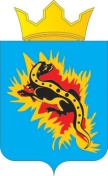 АДМИНИСТРАЦИЯПАЛЬСКОГО СЕЛЬСКОГО ПОСЕЛЕНИЯП О С Т А Н О В Л Е Н И Е20.01.2016                                                                                                                                      № 9Об утверждении проекта межеваниятерритории  кадастрового кварталас.Паль, Пальского сельского поселения,Осинского района, Пермского края (с определением земельного участка  для блокированного жилого дома на 2-3 семьи)          Руководствуясь статьями  43, 45,46 Градостроительного кодекса Российской Федерации от 29 декабря 2004г. №190-ФЗ, Уставом  Пальского сельского поселения, администрация Пальского сельского поселенияПОСТАНОВЛЯЕТ:Утвердить проект межевания территории кадастрового квартала 59:29:0710004, с.Паль Пальского сельского поселения, Осинского района, Пермского края с определением  земельного участка для блокированного жилого дома на 2-3 семьи). Отменить Постановление администрации Пальского сельского поселения от 02.10.2015г №174 «Об утверждении схемы расположения земельного участка на кадастровом плане территории».Контроль за исполнением настоящего  постановления оставляю за собой.   Глава Пальского поселения –глава администрации Пальского сельского  поселения                                                                              Н.В. Хромина